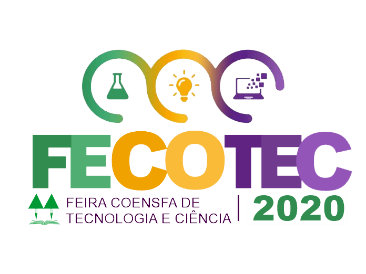 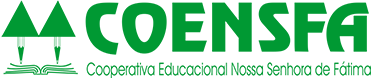 RESUMOTítulo do projeto: 	_Estudantes autores: 	_ 	 	_ 	 	_ Orientador(a) do projeto: 		  Coorientador(a) do projeto: 		Área científica do projeto  (   ) Ciências Exatas e da Terra (   ) Ciências Biológicas(   ) Engenharias(   ) Ciências da Saúde(   ) Ciências Agrárias(   ) Ciências Sociais Aplicadas(   ) Ciências Humanas(   ) Linguística, Letras e ArtesCategoria deste projeto:( ) Ensino Fundamental 1º ao 5º ano ( ) Ensino Fundamental 6º ao 9º ano ( ) Ensino Médio TURMA:Resumo (Texto bem feito contendo as informações principais do projeto – Verbos no passado – Escrever em somente um parágrafo.)Palavras chave (Escreva as três palavras mais importantes de sua pesquisa)